Travel Instructions from O’Hare Airport to: 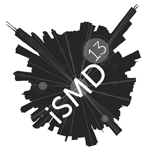 Best Western Hotel Grant Park Chicago1100 South Michigan AvenueChicago, IL 60605 Phone: (312)922-2900Depart:   Chicago O’Hare Int'l Airport ~ Take CTA Blue line to Downtown Chicago ~Transfer To Orange Line at Clark Street Station ~ Take Orange Line to Roosevelt Road ~ ExitFares: $5.00 one way, US currency only, buy ticket at machine, At all CTA 'L' stations, you can buy a new Transit Card using bills and coins (dollar coins, quarters, dimes, and nickels). Add cash value at Transit Card Vending Machines to a new card and your fares will be deducted as you use your card (full fares or transfers). Vending machines do not give change, so add only as much as you will use to your card.Distance: 16.7 Miles to Roosevelt Road Station three blocks from hotel destination.Take CTA Train Blue Line  to CLARK station -  Downtown Chicago  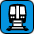 Distance: 15.4 Miles to CLARK Station	Trains Depart every 15 minutes from O'Hare.  Arrives: in 39 minutes at CLARK stop.  Transfer at Clark to ORANGE LINE (midway)  Free Transfer within station Do Not exit station! 
Take CTA Train Orange Line  (Midway) to ROOSEVELT ROAD then Exit Train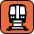 Distance: 1.3 Miles to Roosevelt Station.  Arrives: in 7 minutes at Roosevelt stop.    Walk EAST (toward park/lake) on Roosevelt Road (12th street) to Michigan Ave - Two blocks,  TURN LEFT at South MICHIGAN to 11th Street, one block Distance: 0.2 Miles to hotel.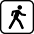 Arrive: 1100 S. Michigan Avenue in 7 minutes, Best Western Grant Park Hotel  FINDING The CTA Train At O’Hare AirportThe fully-accessible O’Hare station is situated in the lower level concourse, which connects Airline Terminals 1, 2 and 3, and is conveniently accessed from Terminal 5 by free, frequent airport shuttle trains. Getting to the Blue Line from Terminals 1, 2 or 3If you're coming from domestic and international flights arriving at Terminals 1, 2 or 3, follow signs in the airport to "CTA Trains" or "Trains to City." These will lead you to the train station. You can walk from the baggage claim to the train in under ten minutes from any of these three terminals. Getting to the Blue Line from Terminal 5If you're coming from international flights that land in Terminal 5, follow signs to the Airport Transit System (ATS). Ride the next train to Terminal 2 and exit the train at the station. Then, follow signs to "CTA Trains" or "Trains to City."